Как с помощью дидактических игр научить детей раннего возраста различать цвета.

Работая с малышами, мы часто сталкиваемся с проблемой – ребёнок не может выучить цвета. Если ребёнок не знает основные цвета, то необходимо приступить к целенаправленному их изучению.
Объявляем неделю (день) красного цвета. Утром надуваем красный шарик и закрепляем на видном месте. И все это время изучаем только один цвет.
В занятиях с ребёнком всегда хорошо использовать рисование. Это то, что всегда интересно ребёнку. Если ребёнок не может рисовать, рисуете сами вместе с ним.
Предлагаем ребёнку: «Давай возьмём красный карандаш и нарисуем красный грибок (машину, домик)! Я рисую шляпку и ножку. Давай ты раскрасишь красным цветом шляпку, а я ножку. Каким цветом ты раскрашиваешь шляпку? Правильно, красным! А я ножку? Точно, красным! Какой у нас получился грибок? Смотри, у него красная ножка и красная шляпка. Правильно, он -  красный!». Затем вместе с ребёнком вешаем рисунок на видное место и «хвастаемся» другим детям какой замечательный красный грибок мы нарисовали.
Никогда не начинайте изучать новый цвет, пока ребёнок хорошо не усвоит предыдущий!
Изучение цвета всегда начинаем с красного, а затем знакомимся с желтым, зеленым, синим. Это 4 основных цвета, которые ребёнок должен усвоить. Затем можно добавлять дополнительные цвета — оранжевый, фиолетовый, черный, белый, а потом и оттеночные – голубой, розовый и т. д.
Никогда не торопите ребенка во время занятий. Непременно подсказывайте ребенку, если он ошибается: « Нет, этот кубик не красный, а зеленый. Давай его положим в другую коробочку». Для начала используйте в игре один — два предмета каждого цвета и постепенно увеличивайте их количество.
Предлагаю несколько дидактических игр для того, чтобы научить детей различать цвета.Игра «Подбери карандаш» Вырезаем из картона карандаши разного цвета. Предлагаем ребенку разложить карандаши по цвету, чтобы и у него, и у друзей были такие же.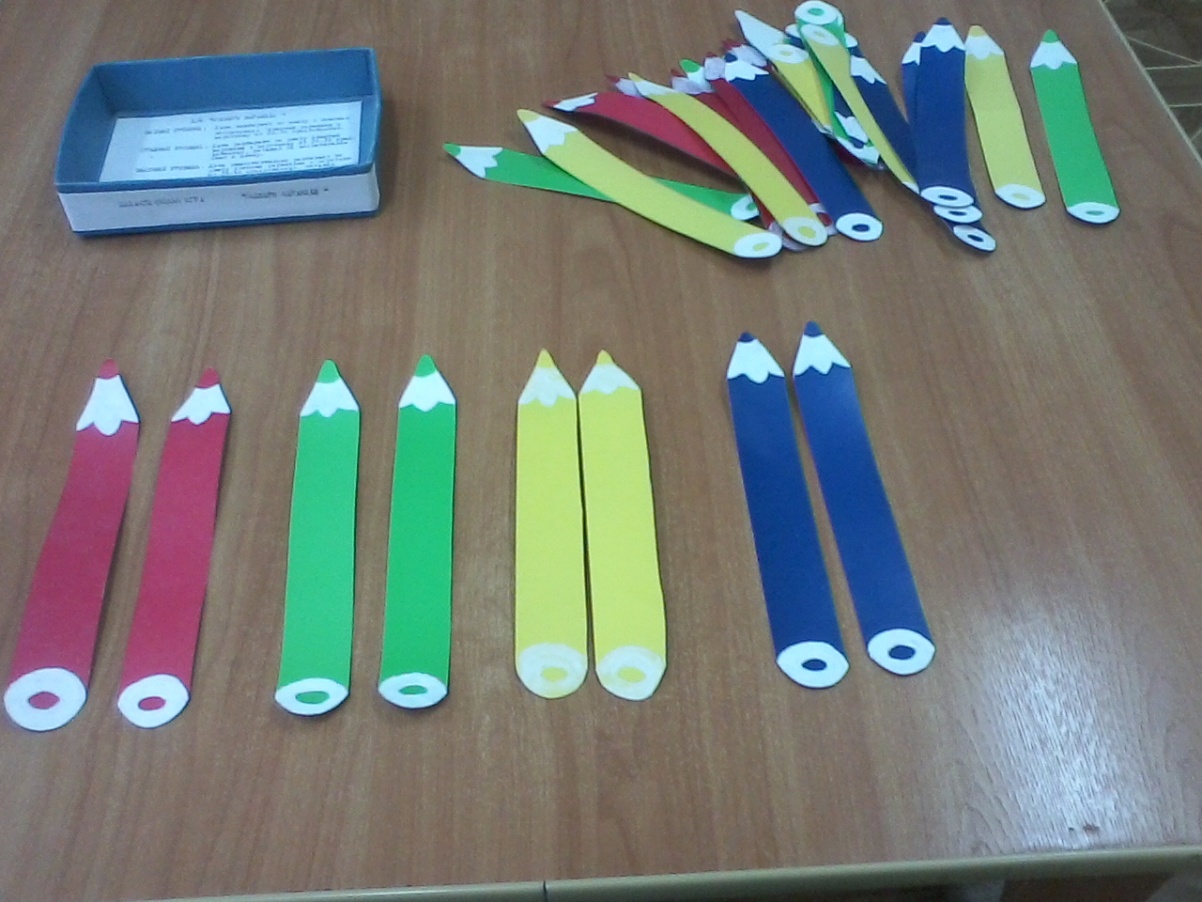 Игра «Бабочки на цветке»

Вырезаем из картона 4 цветка: красного, желтого, синего, зеленого цветов. И четыре бабочки того же цвета. Показываем ребёнку и говорим: «Вот синяя бабочка полетела и села на синий цветок, а жёлтая летела-летела и прилетела на жёлтый цветок и т.д.». Потом пусть ребенок сам сажает бабочек на цветки соответствующего цвета.
Усложняем задание: «Посади синюю бабочку на красный цветок и т.д.».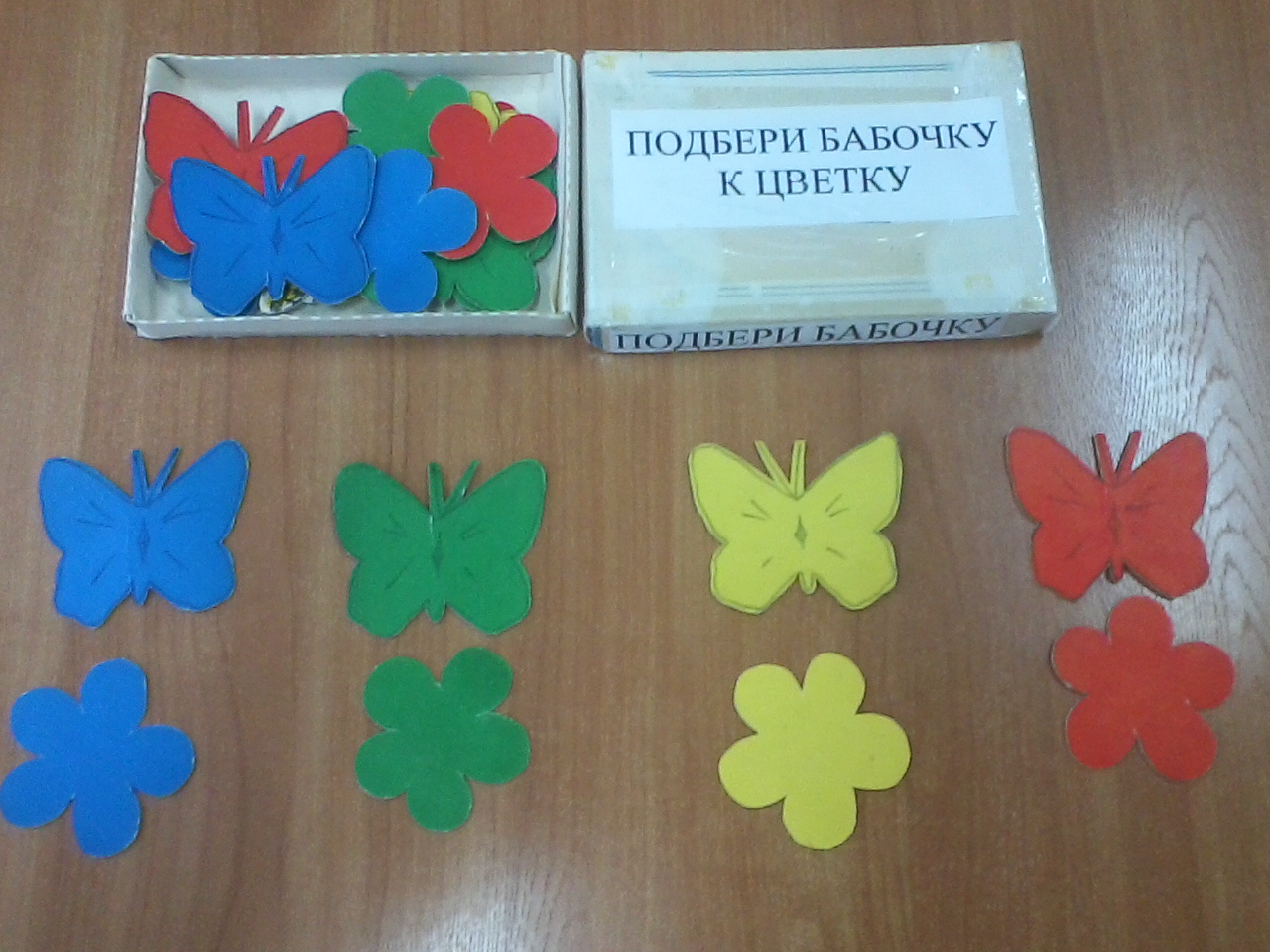 Игра «Собери цветок».Вырезаем из картона кружочки разных цветов ( это середина цветка) и много лепестков таких же цветов. Говорим детям, что налетел ветер и унес лепестки с цветов. Нужно помочь цветочкам опять стать красивыми – подобрать лепестки по цвету.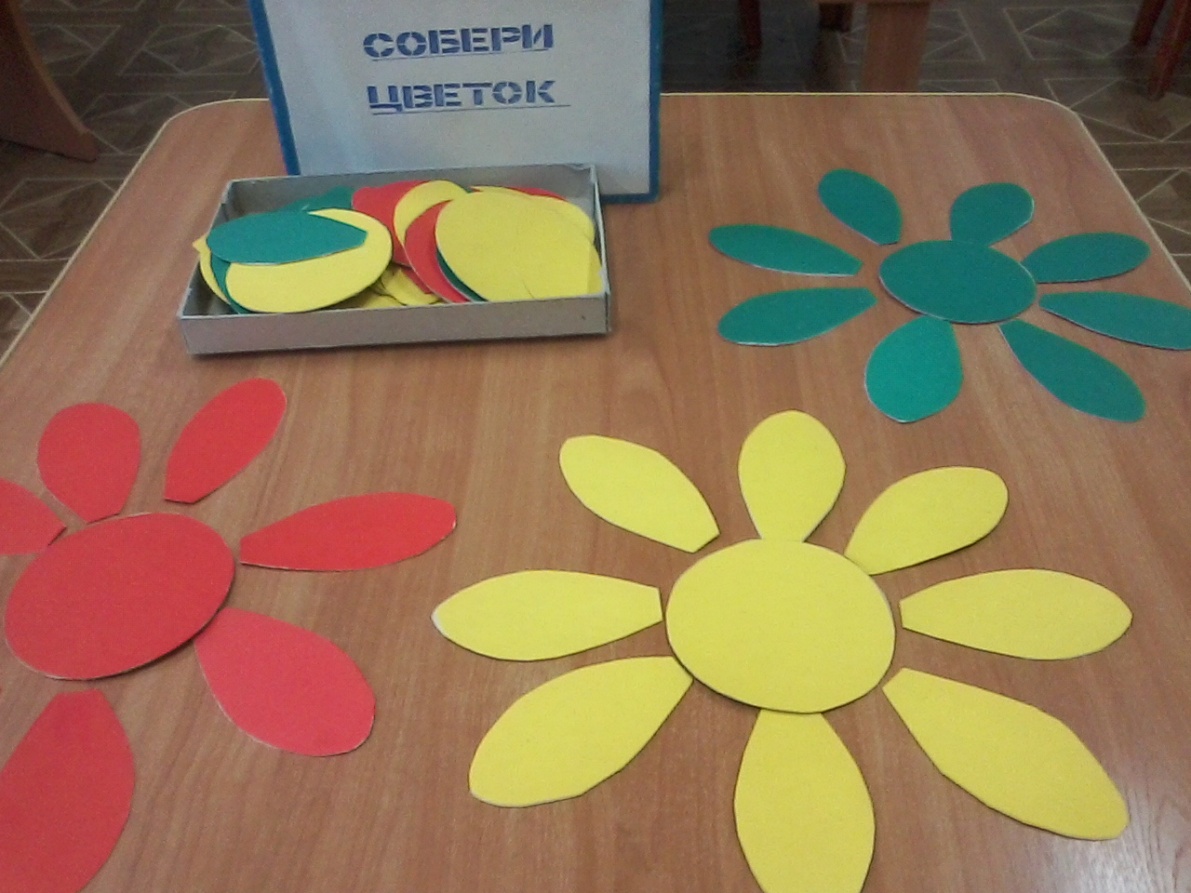 Игра «Маленький строитель».
Из цветного картона вырежьте 4 квадрата и 4 треугольника основных цветов. Сложите домики, при этом цвет деталей не должен совпадать и скажите: «Ой, строители перепутали крыши у домиков. Нужно сложить их правильно, по цвету». Меняйте вместе с ребёнком крыши на «правильные» и называйте ..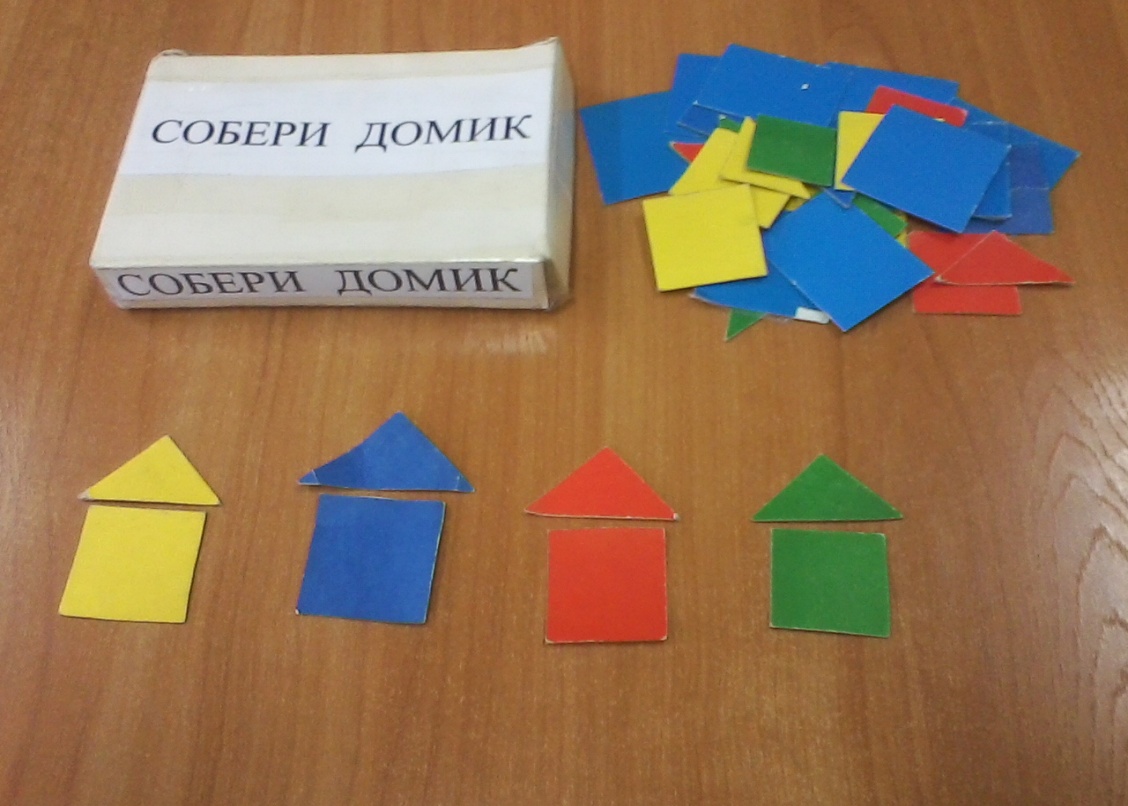 

Игра «Цветная уборка».
Возьмите корзину для белья или большой таз и вместе с ребёнком пройдитесь по дому, собирая в неё предметы, игрушки одного цвета. Сообщайте ребёнку о ваших находках: «Вот смотри красный кубик он нам подходит, клади его в корзину. А вот папина красная футболка и т.д.»Игра «Подбери Мишке мячик».Вырезаем, раскрашиваем Мишек и мячики. У каждого Мишки бантик определенного цвета. Предлагаем детям подобрать Мишке мячик такого же цвета, как и его бантик.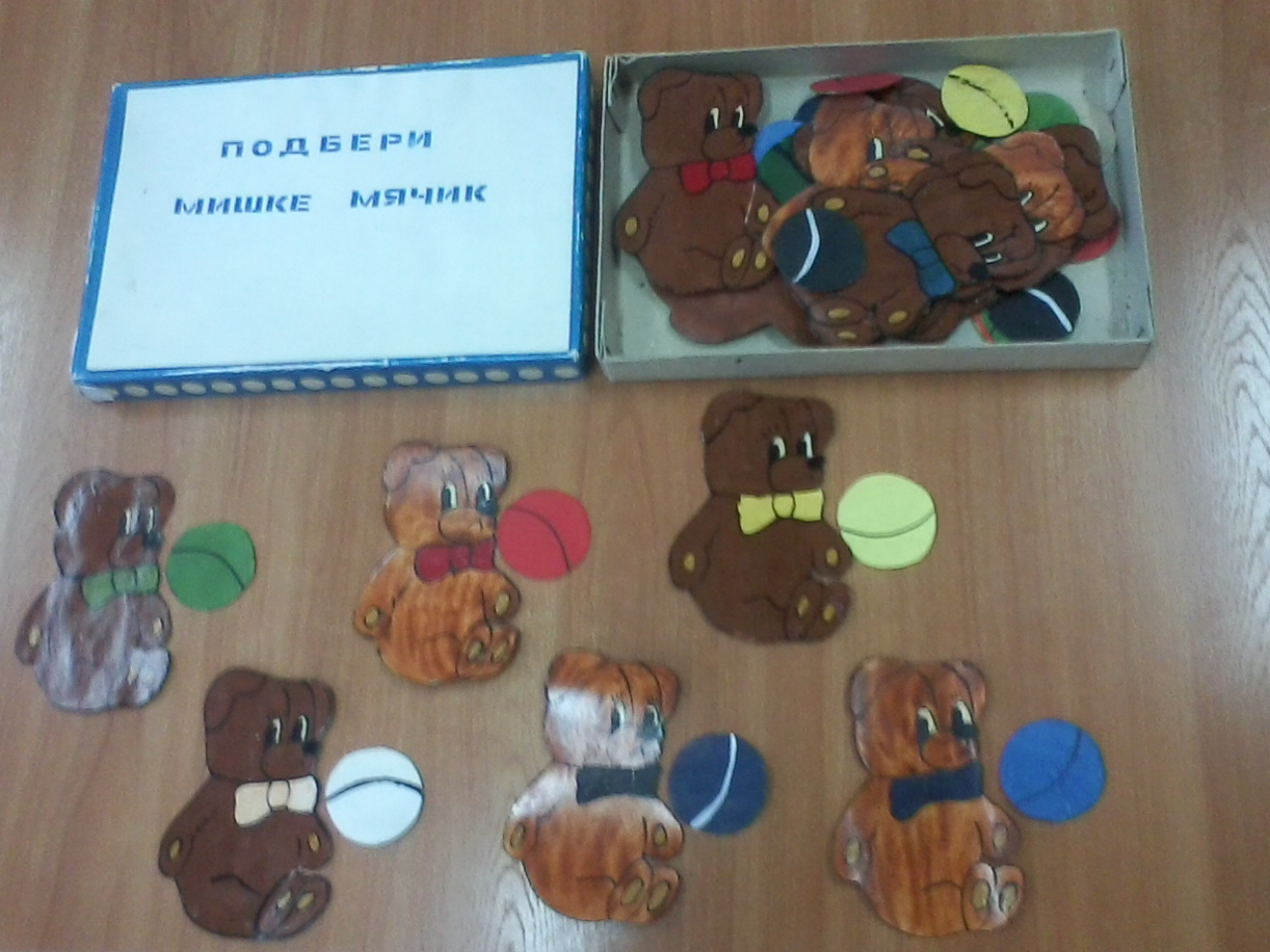 Игра «Строим башню».
Используем конструктор с крупными деталями? выбираем из него детали двух контрастных цветов. Предлагаем ребёнку построить из них башни. Беря каждую деталь, называем её цвет: «Это - красная, а это какая?»Игра «Подбери блюдце к чашке».Вырезаем из картона чашки и блюдца разных цветов. Говорим детям, что к нам пришли гости и нужно их угостить чаем. Но чашки с блюдцами перепутались. Нужно помочь каждой чашке найти блюдце такого же цвета.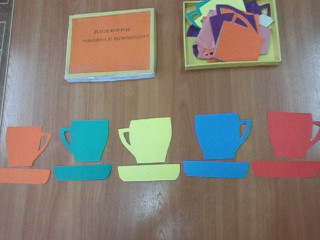 
Игра «Все цвета радуют».
Прогуляйтесь с ребёнком по квартире или по улице, указывая ему на предметы одного цвета. Можно с ребёнком посоревноваться, кто найдёт больше предметов, например, жёлтого цвета.Игра «Принеси одежду».
Собираясь на прогулку, сложите одежду малыша в кучку на пол. Попросите малыша, чтобы он принёс вам синие штаны. Если он принёс другую одежду, скажите: «Спасибо ты принёс красную футболку, одевай её и принеси синие штаны». Продолжайте, пока полностью не оденется, прося приносить по одному предмету за раз, называя вещь и её цвет.
Можно усложнить игру, разложив одежду в разные места комнаты и попросить: «Принеси красную рубашку, она лежит на диване и т. д.».
Игра «Сортируем игрушки».
Рассыпаем на полу игрушки разных цветов: кубики, детали от крупных конструкторов и т. д. Берём поднос и вместе с ребёнком собираем на него игрушки определённого цвета. Можно устроить соревнование, взяв поднос для себя и для ребёнка, и кто больше соберёт деталей синего цвета, пока звонит будильник (поёт песенка и т. д.).
Сортируем детали по коробочкам соответствующего цвета (берём коробочки 4 основных цвета).

Игра «Что бывает зелёным?»
Вспомните вместе с ребёнком, что бывает зелёным (красным, синим, жёлтым). Например: огурец, трава, листья, яблоко и т. д.
Эта игра способствует развитию воображения, но может вызвать затруднения у детей.Игра «Светофор».
Вырежьте из картона три крупных круга красного, жёлтого и зелёного цветов. Предложите ребёнку поиграть в подвижную игру: «Когда горит красный свет, мы стоим на месте. Когда горит жёлтый свет, прыгаем на месте (на одной ножке). Загорится зелёный – бегаем».
Поочерёдно показываем цвета и выполняем соответствующие действия вместе с ребёнком. Можно усложнить игру — давать команду только голосом или только показывая определённый цвет. Можно предложить ребёнку поменяться ролями. Будет очень весело, если в игре будут участвовать несколько человек.
(На фотографии исказился зеленый цвет.  Извиняюсь!)
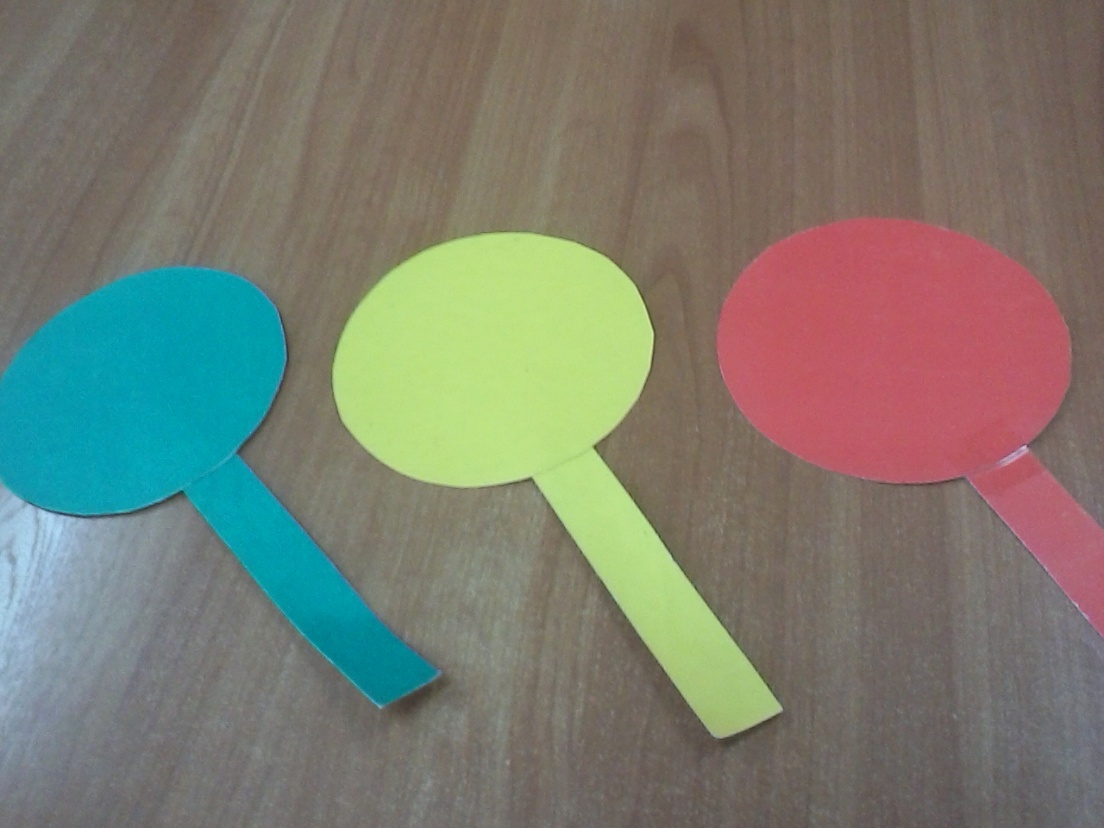 Игра «Чудо — радуга»
Берём большой лист бумаги (лучше ватман) и рисуем на нем цветные дуги шириной несколько сантиметров, в зависимости от размера листа. Располагаем цвета соответственно спектру радуги. И на каждую дугу приклеиваем вместе с ребёнком предметы соответствующего цвета: комочки цветной бумаги, маленькие игрушки, бусины, цветные пёрышки, пробки от пластиковых бутылок, кусочки ткани, красивые камушки. Всю радугу сразу делать не обязательно, можно выкладывать цвета постепенно.

Эти и многие другие дидактические игры мы используем в работе, чтобы научить детей различать цвета.Буду очень рада, если этот материал кому-то поможет в работе.